Ftgolf Rules & Etiquette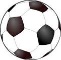 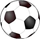 FootGolf relies on the integrity of the individual to show consideration for other players and to abide by the Rules. All players should conduct themselves in a disciplined manner, demonstrating courtesy and sportsmanship at all times, irrespective of how competitive they may be. This is the spirit of the game of both Golf & FootGolf.SafetyPlayers should not play until the players in front are out of range. If a player plays a ball in a direction where there is a danger of hitting someone, he/she should immediately shout a warning. The traditional word of warning in such a situation is "fore."Consideration for Other PlayersPlayers should always show consideration for other players on the course and should not disturb their play by moving, talking or making any unnecessary noise. Players should ensure that any electronic device taken onto the course does not distract other players. On the teeing ground, a player should not tee his ball until it is his turn to play. Players should not stand close to or directly behind the ball, or directly behind the hole, when a player is about to play.On the Putting GreenYou are not allowed to roll the ball or use the sole of the foot. On the putting green, players should not stand on another player's line of putt or when he is making a stroke, cast a shadow over his line of putt. Players should remain on or close to the putting green until all other players in the group have holed out.ScoringJust as in golf, the goal is to get the ball in the hole in the fewest shots possible. From holes in one to triple bogie sand higher, the scoring is exactly the same as in golf as well. Score should be kept on the official footgolf scorecard provided by the golf course. Pace of PlayPlayers should play at a good pace. The Committee may establish pace of play guidelines that all players should follow. Players should play immediately when players in front are out of range of their shot. (Do not wait for them to be on/off green, unless you believe your shot will make it there)It is a group's responsibility to keep up with the group in front. If it loses a clear hole and it is delaying the group behind, it should invite the group behind to play through, irrespective of the number of players in that group. Be Ready to PlayPlayers should be ready to play as soon as it is their turn to play. When the play of a hole has been completed, players should immediately leave the putting green. Lost BallIf a player believes his ball may be lost outside a water hazard or is out of bounds, to save time, he should play a provisional ball. Players searching for a ball should signal the players in the group behind them to play through as soon as it becomes apparent that the ball will not easily be found. They should not search for five minutes before doing so. Having allowed the group behind to play through, they should not continue play until that group has passed and is out of range.  Care of The CourseBunkers: Before leaving a bunker, players should carefully fill up and smooth over all holes and footprints made by them and any nearby made by others. If a rake is within reasonable proximity of the bunker, the rake should be used for this purpose. Repair of Divots, Ball-Marks and Damage by ShoesPlayers should carefully repair any divot holes made by them and any damage to the putting green made by the impact of a ball (whether or not made by the player himself). On completion of the hole by all players in the group, damage to the putting green caused by golf shoes should be repaired. Preventing Unnecessary DamagePlayers should avoid causing damage to the course by removing divots whether in anger or for any other reason. Players should ensure that no damage is done to the putting green when putting down the flagstick or otherwise. In order to avoid damaging the hole, players and caddies should not stand too close to the hole and should take care during the handling of the flagstick and the removal of a ball from the hole. The flagstick should be properly replaced in the hole before players leave the putting green. Local notices regulating the movement of golf carts should be strictly observed.